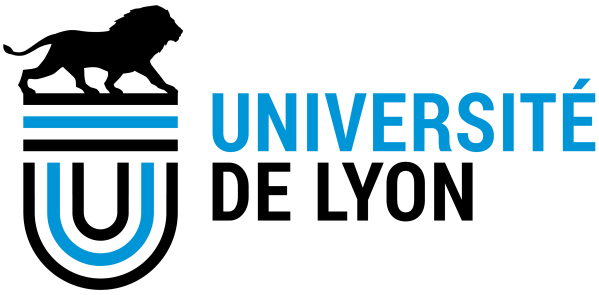 DOSSIER DE CANDIDATUREFONDS D’INITIATIVE ÉTUDIANTE (FIE)SYNTHÈSE DE LA DEMANDETitre du projet : ___________________________________________________________________________		____________________________________________________________________________Date(s) du projet : _________________________________________________________________________Groupe demandeur : noms des associations étudiantes dépositaires et établissements d’affiliationNature du projet (plusieurs choix possibles) :  Culture Culture scientifique et technique			 Citoyenneté		 Handicap Environnement	 Solidarité internationale	 Solidarité locale		 Santé/Prévention		 Sport Animation de campus Amélioration de la qualité de vie étudianteAutres, précisez : 	Nature des dépenses que vous souhaitez voir financées par le FIE : _________________________________________________________________________________________________________________________________1ère demande au FIE :             oui 		 non Si non, indiquez la date du 1er passage en commission et le nom du projet, si celui-ci a changé depuis : ____________________________________________________________________________________________ASSOCIATION PORTEUSE	Association qui percevra la subventionNom et sigle :		 	_________________________________________________________Adresse administrative : 	_________________________________________________________Objet de l’association : 	_________________________________________________________				_________________________________________________________Adresse électronique :	_________________________________________________________Site web/page Facebook :	_________________________________________________________Nombre de bénévoles : 	_________________ Nombre d’adhérents : _____________________Président ou responsable légal Nom : ____________________________________	Prénom : __________________________Qualité : _________________________________________________________________________Téléphone :	_ _ / _ _ / _ _ / _ _ / _ _     Email : ___________________________________________________________________________ASSOCIATION PARTENAIRE 1Nom et sigle : 			_________________________________________________________Adresse administrative : 	_________________________________________________________Objet de l’association : 	_________________________________________________________				_________________________________________________________Adresse électronique : 	_________________________________________________________Site web/page Facebook : 	_________________________________________________________Nombre de bénévoles : 	_________________ Nombre d’adhérents : _____________________Président ou responsable légal Nom : ____________________________________	Prénom : __________________________Qualité : _________________________________________________________________________Téléphone :	_ _ / _ _ / _ _ / _ _ / _ _ 	Email : ___________________________________________________________________________ASSOCIATION PARTENAIRE 2Nom et sigle :			_________________________________________________________Adresse administrative : 	_________________________________________________________Objet de l’association : 	_________________________________________________________				_________________________________________________________Adresse électronique : 	_________________________________________________________Site web/page Facebook : 	_________________________________________________________Nombre de bénévoles : 	_________________ Nombre d’adhérents : _____________________Président ou responsable légal Nom : ____________________________________	Prénom : __________________________Qualité : _________________________________________________________________________Téléphone :	_ _ / _ _ / _ _ / _ _ / _ _ 	Email : ___________________________________________________________________________RESPONSABLE DU PROJETÀ compléter en totalité si le responsable du projet n’est pas le président ou représentant légal d’une des associations précitées, sinon préciser les nom et prénom, l’association et le statut occupé.Porteur du projet (étudiant inscrit dans un établissement membre ou associé de l’UdL)Nom : ______________________________________         Prénom : ____________________________Nom de l’association et statut occupé : ___________________________________________________Établissement : 	_____________________________________________________________________N° d’étudiant :	_____________________________________________________________________Téléphone :	_ _ / _ _ / _ _ / _ _ / _ _	Email : ________________________________________Autre référent (étudiant inscrit dans un établissement membre ou associé de l’UdL)Nom : _____________________________________	Prénom : ________________________________Nom de l’association et statut occupé : ___________________________________________________Établissement : 	_____________________________________________________________________N° d’étudiant :	_____________________________________________________________________Téléphone : _ _ / _ _ / _ _ / _ _ / _ _  Email : ______________________________________________PRESENTATION DU PROJET Date(s) et lieu(x) de réalisation : ______________________________________________________________________________________________________________________________ Présentation générale : ____________________________________________________________________________________________________________________________________________________________________________________________________________________________________________________________________________________________________________________________________________________________________________________________________________________________________________________________________________________________________________________________________________________________________________________________________________________Forme(s) du projet :  Animation du campus	 Festival	 Rencontre(s) Internationale(s) Expédition, action(s) de solidarité à  l’international Action(s) de sensibilisation Atelier(s)	 Conférence(s)-débat(s) Concert(s)	 Média (magazine, journal, radio...)	 Concours	 Réalisation de films Exposition(s) (sculpture, photos...) Autre (précisez) : __________________Objectif(s) : ________________________________________________________________________________________________________________________________________________________________________________________________________________________________________________________________________________________________________________________________En quoi ce projet répond-il aux objectifs visés par le FIE (aspects inter-établissements, citoyenneté étudiante…) : ________________________________________________________________________ ___________________________________________________________________________________ ___________________________________________________________________________________En quoi ce projet est-il une initiative étudiante ? : _____________________________________________________________________________________________________________________________________________________________________________________________________________Public(s) visé(s) : ______________________________________________________________________________________________________________________________________________________Nombre de participants/bénéficiaires estimé : _____________________________________________________________________________________________________________________________Portage du projet par le groupe demandeur (répartition des tâches entre les associations, nombre d’étudiants impliqués …) : ___________________________________________________________________________________________________________________________________________________________________________________________________________________________________Personne(s) non étudiante(s) engagée(s) dans l’organisation du projet :   Oui     NonSi oui, précisez les fonctions et structures d’appartenance : _______________________________________________________________________________________________________________________________________________________________________________________________Partenaires associés au projet (enseignement supérieur, institutionnels, associatifs…) :________________________________________________________________________________________________________________________________________________________________________________________________________________________________________________________________________________________________________________________________BUDGET PREVISIONNEL DU PROJETLe budget doit être équilibré (dépenses égales aux recettes).Il doit faire apparaitre, de manière détaillée, les co-financements demandés à chaque établissement de l’université de Lyon, ainsi qu’aux autres partenaires.BUDGET TÉLÉCHARGEABLE (site UdL)À COMPLÉTER ET JOINDRE À CE DOSSIER DE CANDIDATURE PROMOTION ET COMMUNICATIONActions et outils de communication prévus pour promouvoir le projet :		________________________________________________________________________________________________________________________________________________________________________________________________________________________________________________________________________________________________________________________________________________________________________________________________________________Supports de communication valorisant le logo de l’Université de Lyon :________________________________________________________________________________________________________________________________________________________________________________________________________________________________________________Retombées attendues :	Pour l’Université de Lyon : ______________________________________________________________________________________________________________________________Pour le milieu étudiant : ________________________________________________________________________________________________________________________________Pour les associations membres du projet : _________________________________________________________________________________________________________________Indicateurs d’évaluation quantitative et qualitative envisagés : __________________________________________________________________________________________________________________________________________________________________________________Si le projet s’inscrit dans une continuité (nouvelle édition, deuxième partie de projet…), quels sont les indicateurs précédents qui permettent de justifier cette réédition : ____________________________________________________________________________________________________________________________________________________________________Attestation d’engagementL’engagement du porteur de projetJe soussigné(e) __________________________________________________ porteur du projet _________________________________ atteste de la sincérité du budget prévisionnel. Je m’engage à respecter les obligations détaillées dans le règlement du FIE dans l’hypothèse où une subvention serait allouée au projet.Je reconnais avoir pris note du fait que l’attribution d’une subvention sera subordonnée au respect de ces obligations et que leur non-respect m’exposera à une demande de remboursement et de non attribution de budget l’année suivante.J’ai pris note également que le versement de la subvention serait réalisé sur le compte de l’association porteuse ____________________________________________________________.								Date :								Signature :L’engagement des présidents des associations du groupe demandeurJe soussigné(e) ___________________________________________ président(e) de l’association porteuse ________________________________________________ atteste avoir connaissance du projet __________________________________________présenté par l’étudiant identifié comme porteur de projet dans le présent dossier.Je reconnais avoir pris note du fait que l’attribution d’une subvention pour laquelle l’association dont je suis président est porteuse de projet sera subordonnée au respect des obligations mentionnées dans le règlement du FIE et que leur non-respect exposera l’association à une demande de remboursement et de non attribution de budget l’année suivante.J’ai pris note également que le versement de la subvention serait réalisé sur le compte de mon association____________________ __________________________________________________.								Date :								Signature :Je soussigné(e) ___________________________________________ président(e) de l’association partenaire 1 ______________________________________________________ atteste avoir connaissance du projet _____________________________________ présenté par l’étudiant identifié comme porteur de projet dans le présent dossier.Je reconnais avoir pris note du fait que l’attribution d’une subvention, pour laquelle l’association dont je suis président est partenaire du projet, sera subordonnée au respect des obligations mentionnées dans le règlement du FIE ; leur non-respect exposera l’association à une demande de remboursement et de non attribution de budget l’année suivante.J’ai pris note également que le versement de la subvention serait réalisé sur le compte de l’association porteuse.								Date :								Signature :Je soussigné(e) ___________________________________________ président(e) de l’association partenaire 2 ___________________________________________________ atteste avoir connaissance du projet _________________________________________ présenté par l’étudiant identifié comme porteur de projet dans le présent dossier.Je reconnais avoir pris note du fait que l’attribution d’une subvention, pour laquelle l’association dont je suis président est partenaire du projet, sera subordonnée au respect des obligations mentionnées dans le règlement du FIE ;  leur non-respect exposera l’association à une demande de remboursement et de non attribution de budget l’année suivante.J’ai pris note également que le versement de la subvention serait réalisé sur le compte de l’association porteuse.								Date :								Signature :Liste des pièces à fournir pour compléter le dossierMerci de ne pas envoyer toutes les pièces dans un pdf unique.Attention, tout dossier incomplet ne sera pas évalué par la commission FIE.DOCUMENTS OBLIGATOIRESIdentification des associationsComposition du bureau des 3 associations du groupe demandeur Copies des cartes d’étudiants OU certificats de scolarité des présidents ou vice-présidents des 3 associations du groupe demandeur.Extrait du journal officiel OU récépissé de la déclaration à la préfecture des 3 associations du groupe demandeurContenu du projetCopie de la carte d’étudiant du porteur de projetAttestation de l’établissement précisant que le projet ne relève pas du cursus de formation OU attestation sur l’honneur signée par le porteur de projet Document de présentation du projet (format de présentation libre)Budget Budget prévisionnel détaillé et équilibré du projet (document type à télécharger)Budget prévisionnel global de l’année en cours de l’association porteuse Dernier bilan financier de l’association porteuse Si nouvelle candidature FIE : bilan financier et qualitatif du dernier évènement financéBanque Relevé d’identité bancaire de l’association porteuseDOCUMENTS COMPLEMENTAIRESIdentification des associationsStatuts des associations du groupe demandeurAttestation de domiciliation ou d’affiliation des 3 associations du groupe demandeur à un établissement membre ou associé de l’Université de Lyon.AssuranceAttestation d’assurance de Responsabilité Civile des associationsBudget Devis de dépenses prévisionnelles Attestations de co-financements acquisLe dossier remis à l’Université de Lyon ne sera pas restitué.Dépôt des dossiers de candidatures avant le 4 avril 2017 minuit à : fie@universite-lyon.frGroupe demandeurNomÉtablissement Association étudiante porteuse qui percevra la subventionAssociation étudiante partenaire 1  Association étudiante  partenaire 2 Budget total du projetMontant demandé au  FIE€€